-prijedlog -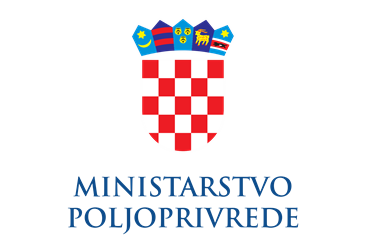 PROGRAM KOMPENZACIJSKE MJERE POTPORE DEPOPULIRANIM PODRUČJIMA ZA 2024. GODINUZagreb, ožujak 2024.UVODMinistarstvo poljoprivrede (u daljnjem tekstu: Ministarstvo) je pripremilo Program kompenzacijske mjere potpore depopuliranim područjima za 2024. godinu (dalje u tekstu: Program). Pojedini dijelovi Republike Hrvatske su područja pod utjecajem nepovoljne klime ili nepovoljnih karakteristika tla za poljoprivrednu proizvodnju, gdje je posebno prisutan problem odljeva stanovništva i gdje stanovnici moraju uložiti više napora da bi održali poljoprivrednu proizvodnju. Poljoprivreda je vrlo često jedini izvor prihoda, međutim zbog nepovoljnih uvjeta prinosi su ispodprosječni, a u novije vrijeme i vrlo često pogođeni klimatskim promjenama. Zbog mnogobrojnih društveno-ekonomskih izazova s kojima se suočavaju ne samo poljoprivrednici u Republici Hrvatskoj, nego i poljoprivrednici u cijeloj Europskoj uniji, potrebno im je pomoći te time osigurati održanje i unaprjeđenje poljoprivredne proizvodnje. Poljoprivredna proizvodnja nije samo gospodarska djelatnost kojom se bave poljoprivrednici i koja njima osigurava dohodak, već je to djelatnost koja osigurava hranu za ukupno stanovništvo, a doprinosi i opskrbi energijom. Hrana i energija su doprinos poljoprivrede cjelokupnom društvu i kao takva djelatnost traži da se o njoj skrbimo na način koji će osigurati njezinu održivost, prije svega kroz dohodak poljoprivrednika i ekološku održivost. Depopulacija ruralnih područja odražava se na smanjenje poljoprivredne proizvodnje u svim područjima, a osobito ona koja imaju otežane uvjete za poljoprivrednu proizvodnju.Potpore su namijenjene poljoprivrednicima na područjima s težim uvjetima gospodarenja, a s ciljem zaustavljanja trenda depopulacije u tim područjima i poticanjem razvoja ruralnih sredina.PRAVNA OSNOVA Program se donosi temeljem članka 39. Zakona o poljoprivredi („Narodne novine“, broj 118/18, 42/20, 127/20 – Odluka Ustavnog suda Republike Hrvatske, 52/21 i 152/22).Potpora iz Programa dodjeljuje se u skladu s Uredbom Komisije (EZ) br. 1408/2013 od 18. prosinca 2013. o primjeni članaka 107. i 108. Ugovora o funkcioniranju Europske unije na potpore de minimis u poljoprivrednom sektoru (SL L 352, 24. prosinca 2013.) kako je izmijenjena Uredbom Komisije (EU) 2019/316 od 21. veljače 2019. o izmjeni Uredbe (EU) br. 1408/20l3 o primjeni članaka 107. i 108. Ugovora o funkcioniranju Europske unije na potpore de minimis u poljoprivrednom sektoru (SL L 51I, 22.2.2019.) (u daljnjem tekstu: Uredba Komisije (EZ) br. 1408/2013). Provedba Programa propisat će se Pravilnikom o provedbi Programa (dalje u tekstu: Pravilnik).CILJ PROGRAMACilj Programa je poljoprivrednicima u područjima koja su do 2023. godine bila u statusu područja s prirodnim ili ostalim posebnim ograničenjima u skladu s Pravilnikom o određivanju područja s prirodnim ili ostalim posebnim ograničenjima („Narodne novine“ br. 38/19), a taj su status izgubile od 2023. godine u skladu s Pravilnikom o određivanju područja s prirodnim i ostalim ograničenjima („Narodne novine“ br. 27/23), osigurati kompenzacijsko plaćanje u 2024. godini radi nadoknade gubitka dohotka. Cilj je zadržati održivost poljoprivredne proizvodnje u tim područjima, kao važne gospodarske aktivnosti koja doprinosi očuvanju prirodne i kulturne baštine te tako ublažiti prisutan izražen trend depopulacije u proteklom desetljeću.FINANCIRANJESredstva za dodjelu potpore po ovom Programu, osigurana su u Državnom proračunu Republike Hrvatske za 2024. godinu, u razdjelu Ministarstva poljoprivrede, na Proračunskoj aktivnosti A865054 Kompenzacijske mjere i potpore depopuliranim područjima s iznosom od 4 milijuna eura.KORISNICIPrihvatljivi korisnici ove potpore jesu poljoprivrednici koji obavljaju poljoprivrednu aktivnost na poljoprivrednom zemljištu u područjima Jedinica lokalne samouprave (dalje u tekstu: JLS) koje su do 2023. godine bile u statusu područja s prirodnim ili ostalim posebnim ograničenjima u skladu s Pravilnikom o određivanju područja s prirodnim ili ostalim posebnim ograničenjima („Narodne novine“ br. 38/19.), a taj su status izgubile od 2023. godine u skladu s Pravilnikom o određivanju područja s prirodnim i ostalim ograničenjima („Narodne novine“ br. 27/23.), te koji su:fizičke ili pravne osobe upisane u Upisnik poljoprivrednika ili Upisnik obiteljskih poljoprivrednih gospodarstava čije su poljoprivredne površine upisane u ARKOD sustav u 2022. godini ostvarili potporu u okviru mjere 13 Plaćanja područjima s prirodnim ograničenjima ili ostalim posebnim ograničenjima za podmjere 13.2. Plaćanja u područjima sa značajnim prirodnim ograničenjima (ZPO) i za 13.3. Plaćanja u područjima s posebnim ograničenjima (PPO), za poljoprivredne površine koje se nalaze na području JLS koje su od 2023. godine izgubile status područja s ograničenjimau 2023. godini podnijeli Jedinstveni zahtjev za poljoprivredne površine koje se nalaze na području JLS, a koje su od 2023. godine izgubile status područja s ograničenjima, i imaju status aktivnog poljoprivrednika.NAČIN DODJELE POTPOREPotpora se dodjeljuje po prihvatljivom hektaru poljoprivredne površine koja se nalazi na području JLS koje su od 2023. godine izgubile status područja s ograničenjima, za koju je korisnik podnio Jedinstveni zahtjev u 2023. godini na koju se s obzirom na veličinu prihvatljive površine primjenjuju sljedeće stope smanjenja (degresivna stopa) i jedinični iznosi potpore:ZPO – 	bez degresivnosti do 20 ha (132 EUR/ha)20 – 50 ha degresivnost 50 % (66 EUR/ha)50 – 100 ha degresivnost 85 % (19,8 EUR/ha)preko 100 ha degresivnost 90 % (13,2 EUR/ha)PPO – 	bez degresivnosti do 50 ha (79 EUR/ha)50 – 100 ha degresivnost 50 % (39,5 EUR/ha)preko 100 ha degresivnost 90 % (7,9 EUR/ha)Temeljem osigurane godišnje alokacije sredstava u Državnom proračunu za provedbu ovoga Programa konačni iznos potpore za svakog korisnika linearno će se umanjiti.Visina odobrene potpore u godini podnošenja zahtjeva za potporu iz ovoga Programa ne može biti manja od 100 eura niti veća od 20.000 eura.PROVEDBA PROGRAMA Ministarstvo poljoprivrede odgovorno je za izradu i upravljanje ovim Programom. Provedba ovog Programa propisat će se Pravilnikom, a provodit će ga Agencija za plaćanja u poljoprivredi ribarstvu i ruralnom razvoju. Pravilnikom će se propisati detaljni uvjeti prihvatljivosti te potrebni dokazi o ispunjavanju uvjeta prihvatljivosti, razdoblje i način podnošenja zahtjeva za potporu, administrativna kontrola, isplata i povrat sredstava.POPIS JLS PRIHVATLJIVIH ZA POTPORUPopis JLS prihvatljivih za potporu Popis JLS prihvatljivih za potporu JLSŽUPANIJABEREKBjelovarsko-bilogorskaBERETINECVaraždinskaBRESTOVACPožeško-slavonskaBREZNIČKI HUMVaraždinskaBUDINŠČINAKrapinsko-zagorskaČAZMABjelovarsko-bilogorskaDARUVARBjelovarsko-bilogorskaDAVORBrodsko-posavskaDONJA STUBICAKrapinsko-zagorskaDONJI KUKURUZARISisačko-moslavačkaDRENOVCIVukovarsko-srijemskaDVORSisačko-moslavačkaĐULOVACBjelovarsko-bilogorskaGAREŠNICABjelovarsko-bilogorskaGORNJI KNEGINECVaraždinskaGRAD ZAGREBGrad ZagrebGRADINAVirovitičko-podravskaHRVATSKA KOSTAJNICASisačko-moslavačkaIVANECVaraždinskaJASENOVACSisačko-moslavačkaKARLOVACKarlovačkaKLENOVNIKVaraždinskaKONJŠČINAKrapinsko-zagorskaKOPRIVNIČKI BREGIKoprivničko-križevačkaKRIŻZagrebačkaKUTINASisačko-moslavačkaLASINJAKarlovačkaLUDBREGVaraždinskaLUKAČVirovitičko-podravskaLJUBEŠĆICAVaraždinskaMALI BUKOVECVaraždinskaMETKOVIĆDubrovačko-neretvanskaNOVA KAPELABrodsko-posavskaNOVI MAROFVaraždinskaOKUČANIBrodsko-posavskaORIOVACBrodsko-posavskaOROSLAVJEKrapinsko-zagorskaPAKRACPožeško-slavonskaPETRIJEVCIOsječko-baranjskaPETRINJASisačko-moslavačkaPODGORAČOsječko-baranjskaRASINJAKoprivničko-križevačkaREŠETARIBrodsko-posavskaSIRAČBjelovarsko-bilogorskaSTARA GRADIŠKABrodsko-posavskaSTUBIČKE TOPLICEKrapinsko-zagorskaSVETA MARIJAMeđimurskaSVETI ILIJAVaraždinskaŠODOLOVCIOsječko-baranjskaŠTITARVukovarsko-srijemskaTOPUSKOSisačko-moslavačkaTRNAVAOsječko-baranjskaTRNOVEC BARTOLOVEČKIVaraždinskaVARAŽDINSKE TOPLICEVaraždinskaVIROVITICAVirovitičko-podravskaVISOKOVaraždinskaVOĆINVirovitičko-podravskaVRBANJAVukovarsko-srijemskaVRBJEBrodsko-posavskaZAPREŠIĆZagrebačkaZLATARKrapinsko-zagorska